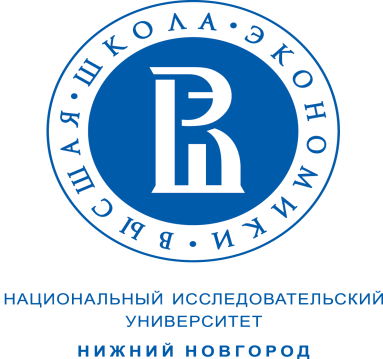 Факультет права Национального Исследовательского Университета«Высшая Школа Экономики» - Нижний НовгородИНФОРМАЦИОННОЕ ПИСЬМОУважаемые коллеги!Факультет права приглашает Вас принять участие в ежегодном сборнике научных трудов «Народ и власть: взаимодействие в истории и современности». Сборник посвящается памяти основателя факультета права НИУ ВШЭ – Нижний Новгород профессора Юрия Григорьевича Галая.Планируется два раздела сборника, один из которых будет посвящен вопросам права (история и современность), второй – истории России и Нижегородского края. В состав сборника войдут также материалы аспирантов и студентов, подготовленные в соавторстве с научными руководителями.Представление материалов – до 1 июля 2019 г.Для участия в сборнике материал направляется по эл. адресу: imikheeva@hse.ru В теме письма сделайте пометку «СБОРНИК. ГАЛАЕВСКИЕ ЧТЕНИЯ», в названии файла укажите свою фамилию. Контактная информация: Тел.: +7 (910) 3838101;  Адрес электронной почты: imikheeva@hse.ru (Ирина Вячеславовна Михеева, д.ю.н., зав. кафедрой конституционного и административного права НИУ ВШЭ – Нижний Новгород)Отв. редактор Ежегодника факультета права НИУ ВШЭ – Нижний Новгород                                                                                                                     И.В. МихееваТребованияТексты статей участников по указанному эл. адресу принимаются до 1июля 2018 г. Статьи, присланные позже указанного срока или не соответствующие ниже предъявляемым требованиям, не смогут быть опубликованы. Содержание статьи должно соответствовать тематике сборника, обладать научной новизной. Присланные материалы не должны быть ранее опубликованы в печатных и электронных изданиях. Требования к публикации: Выполнение в программе MicrosoftWord.Отступы: сверху – 2 см, снизу – 2 см, слева – 2 см, справа – 2 см.Шрифт TimesNewRoman. Размер шрифта – 12, междустрочный интервал – одинарный.Сноски сквозные постраничные, размер шрифта – 10.Библиографический аппарат должен быть оформлен в соответствии с ГОСТ P 7.0.5–2008.Объем – до  0,6 п. л.Процент авторского текста в программе АНТИПЛАГИАТ должен составлять не менее 75 процентов.При ссылке на нормативно-правовой акт необходимо указать место официального опубликования: Федеральный закон РФ от 7 февраля 2011 г. № 6-ФЗ «Об общих принципах организации и деятельности контрольно-счетных органов субъектов Российской Федерации и муниципальных образований» // СЗ РФ. 2011. № 7. Ст. 903.Постановление Пленума ВАС РФ от 30 июля 2013 г. № 57 «О некоторых вопросах, возникающих при применении арбитражными судами части первой Налогового кодекса Российской Федерации» / СПС «Консультант Плюс».  URL: http://www.consultant.ru/cons/cgi/online.cgi?req=doc&base=LAW&n=151174&fld=134&dst=1000000001,0&rnd=0.5831636925189017#04122057950345106 (дата обращения: 24.01.2018).В начале статьи помещается аннотация (3-4 строки) и ключевые слова (4-5 слов). В Аннотации просьба обозначить конкретно научную проблему и способы ее решения.ФИО автора, название, ключевые слова и аннотация должны быть переведены на английский язык.В конце статьи необходимо сделать список основной использованной литературы (список нормативно-правовых актов не требуется).Об авторе указать следующие сведения: ФИО (полностью), ученое звание и степень, должность, место работы (кафедра, организация), контактный телефон, e-mail.Обращаем внимание на то, что статьи, содержащие схемы, рисунки, формулы и таблицы к опубликованию не принимаются. Решение об опубликовании статьи выносится Редакционной коллегией, которая оставляет за собой право отказать в публикации статьи без объяснения причин. ОБРАЗЕЦ ОФОРМЛЕНИЯ СТАТЬИМинистерства по делам (развитию) территорий: вопросы структурирования и функционирования на современном этапеMinistries of Affairs (development) of Territories: Questions of Structuring and Functioning at the Present StageЧеркасов К.В., заведующий кафедрой административного, финансового и информационного права ФГБОУ ВО «Российская академия народного хозяйства и государственной службы при Президенте Российской Федерации» (Нижегородский институт управления), доктор юридических наук, доцентK.V. Cherkasov, Nizhny Novgorod institute of management of Russian Presidential Academy of National Economy and Public AdministrationАннотацияВ статье анализируются некоторые аспекты организации и деятельности министерств по делам (развитию) территорий. Раскрыты важные организационно-правовые характеристики указанных органов, сформулировано авторское определение федерального министерства по делам (развитию) территории.SummaryIn article some aspects of the organization and activity of the ministries of affairs (development) of territories. Important organizational and legal characteristics of the specified bodies are opened, author's definition of the federal ministry of affairs (development) of the territory is formulated.Ключевые словаАдминистративная реформа, государственное управление, территория, администрирование, министерство.KeywordsAdministrative reform, public administration, territory, administration, ministry.Список литературы:Конин Н.М. Административное право России в вопросах и ответах: учеб. пособие. 3-е изд., перераб. и доп. М., 2009. 256 с.Ноздрачев А. Ф. Административные акты: понятие, признаки, динамика // Административные процедуры и контроль в свете европейского опыта / под ред. Т.Я. Хабриевой и Ж. Марку. М., 2011. С. 134–164. Общее административное право: учебник / под ред. Ю.Н. Старилова. Воронеж, 2007. 848 с.Токарев О.В. Административные акты: Материальные и процессуальные проблемы современной теории: автореф. дис. ... канд. юрид. наук. Воронеж, 2001. 24 с.Disciplina del fallimento, del concordato preventivo, dell'amministrazione controllata e della liquidazione coatta amministrativa: Regio Decreto 16 marzo 1942, n. 267 / URL: http://www.normattiva.it/uri-res/N2Ls?urn:nir:stato:regio.decreto:1942;267 (дата обращения: 10.05.2018г.).